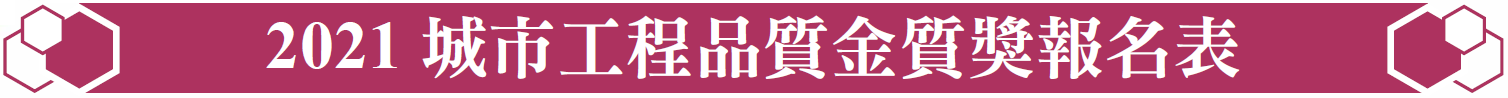 報名日期：　　年　　月　　日本報名表格如無者免填具，施工現況說明欄位以簡述說明即可。補充說明可填寫於備註欄位。各參選類別及特殊金優獎、工程技術金優獎等獎項報名至110年7月2日截止 (必要時得以延長)。報名填具之電子檔請至網址：http://www.ksea.com.tw/ 下載，報名時須檢附光碟 (含報名表電子檔)。1.	各參選類別及特殊金優獎、工程技術金優獎等獎項報名至110年7月2日截止(必要時得以延長)。2.	限參選建築工程類 A、B 組始能報名結構系統金優獎及生產履歷金優獎；職業安全衛生金優獎不限類別皆可參選；參選各類組中有優異之工程技術人員皆可報名工程技術金優獎。3.	報名主類別方可報名參選金優獎獎項。4.	報名填具之電子檔請至網址：http://www.ksea.com.tw/ 下載，報名時須檢附光碟 (含報名表電子檔)。1.	工程願景及效益、工程特色及創新性兩欄位，參選單位可就參選工程加強論述(各限500字內(含標點符號))，內容可參酌2020城市工程品質金質獎評選專輯。2.	照片及圖片應掃瞄為jpg檔，解析度350像素以上且應能清晰辨識為主。3.	決選及複選時可再補充較完整資料供評審參閱，並請依主辦單位需求提供相關資料作為製作專刊使用。4.	各參選類別及特殊金優獎、工程技術金優獎等獎項報名至110年7月2日截止(必要時得以延長)。5.	報名填具之電子檔請至網址：http://www.ksea.com.tw/ 下載，報名時須檢附光碟 (含報名表電子檔)。參選工程名稱參選單位執照號碼（建照或使照）座落地點基地面積                              M2／基地面積                              M2／建築面積                                   M2建築面積                                   M2總樓地板面積M2M2M2建蔽率/容積率(實際)%／%／%樓層數/高度地上       層、地下       層／地上       層、地下       層／樓高                   M總戶數/停車數戶／戶／輛開工日期(預定)完工日期起造單位（業主）設計單位監造單位承造單位（承攬人）承攬金額元元元施工現況：(簡述目前工程進度狀況)施工現況：(簡述目前工程進度狀況)施工現況：(簡述目前工程進度狀況)施工現況：(簡述目前工程進度狀況)備註：備註：備註：備註：聯絡人行動電話公司地址公司地址公司電話傳真號碼統一編號E-MAIL參選類別：請就以下欲參選類別勾選。□ A組：建築工程類（私有新建建築物（含危老、都更））□ B組：建築工程類（公共工程建築物）□ C組：土木工程類（道路、橋樑、隧道、重劃等工程）□ D組：水利工程類（港灣、河川、野溪、污水、防洪、水保等工程）□ E組：景觀工程類（綠化、景觀、建築外觀（色彩、燈光效果、特殊外牆構造）等工程）□ F組：室內裝修類（商業空間裝修類、文化教育裝修、公共空間、私人住宅裝修等工程）□ G組：綠能工程類（廠房光電、光電設施、綠能、離岸風電等工程）□ H組：其它工程類（廠房、交通、環工、結構補強、古蹟修復等工程）特殊金優獎：建築工程類參選特殊金優獎者，除填具參選報名表格外，應檢附勾選之特殊金優獎獎項之作品簡介、參選事跡（如報表紀錄與實績）等。□ 結構系統金優獎（限參選類別建築工程類 A、B組）□ 生產履歷金優獎（限參選類別建築工程類 A、B組）□ 職業安全衛生金優獎（不限類別）工程技術金優獎：各類工程技術人員參選工程技術金優獎者，請提具工程技術實務經驗或有益於工程之技術提昇與創新或價值工程等實績。並提供相關照片、實績等書面資料供評審審閱。□ 工程技術金優獎（不限類別）工程技術人員姓名：工程願景及效益工程特色及創新性提供資料說明1. 提供個案詳細位置圖或Google地圖（含坐標），以利安排評選路線。2. 圖說：(提供PDF檔案，附於光碟中)（一）規劃設計圖。（二）相關建築、結構平立面圖。3. 個案照片10-20張，貼附於次頁[照片/圖片說明對照表]照片/圖片說明對照表照片/圖片說明對照表照片/圖片說明對照表請將貴單位提供之所有照片/圖片，依重要性依序編號作編排，並附上對照說明。（請依照片/圖片數量自行增加格數）請將貴單位提供之所有照片/圖片，依重要性依序編號作編排，並附上對照說明。（請依照片/圖片數量自行增加格數）請將貴單位提供之所有照片/圖片，依重要性依序編號作編排，並附上對照說明。（請依照片/圖片數量自行增加格數）NO照片/圖片說明（字數請勿超過30字）